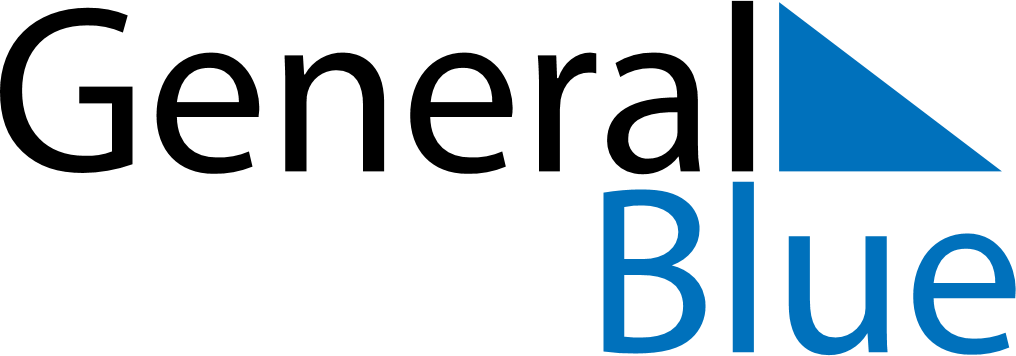 Weekly CalendarApril 27, 2026 - May 3, 2026Weekly CalendarApril 27, 2026 - May 3, 2026MondayApr 27MondayApr 27TuesdayApr 28WednesdayApr 29WednesdayApr 29ThursdayApr 30FridayMay 01FridayMay 01SaturdayMay 02SundayMay 03SundayMay 03My Notes